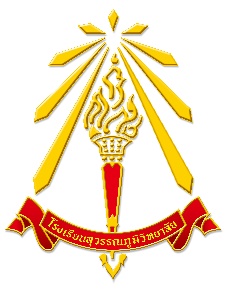 ประกาศโรงเรียนสุวรรณภูมิวิทยาลัยเรื่อง  การสอบแข่งขันวัดความรู้ทางวิทยาศาสตร์ ครั้งที่ 3  (SW SCIENCE TEST III ) ประจำปีการศึกษา 2562  ชิงโล่รางวัลและทุนการศึกษา -------------------------------------------------------------------------------	ด้วยกลุ่มสาระการเรียนรู้วิทยาศาสตร์  โรงเรียนสุวรรณภูมิวิทยาลัย  อำเภอสุวรรณภูมิ  จังหวัดร้อยเอ็ด  สังกัดสำนักงานเขตพื้นที่การศึกษามัธยมศึกษา เขต 27  จัดทำโครงการพัฒนาศักยภาพผู้เรียน  โดยการสอบ แข่งขันวัดความรู้ทางวิทยาศาสตร์  โดยมีวัตถุประสงค์เพื่อส่งเสริมให้นักเรียนระดับประถมศึกษาและระดับมัธยมศึกษา ที่มีความสนใจทางด้านวิทยาศาสตร์ได้ทดสอบความรู้  ความสามารถทางวิทยาศาสตร์ ตระหนักถึงคุณค่าวิทยาศาสตร์และมีเจตคติที่ดีต่อวิทยาศาสตร์เพื่อให้นักเรียนระดับระดับประถมศึกษาและระดับมัธยมศึกษา ได้พัฒนาความรู้ทางด้านวิทยาศาสตร์การสมัครสอบ1.  สมัครด้วยตนเอง  ที่กลุ่มสาระการเรียนรู้วิทยาศาสตร์ โรงเรียนสุวรรณภูมิวิทยาลัย  หรือ วันที่สอบ2.  สมัครผ่านทางโรงเรียนที่กำลังศึกษาอยู่3.  สมัครทางช่องทาง ออนไลน์   สมัครผ่านแบบฟอร์มออนไลน์ ได้ที่    (แนะนำ)        https://forms.gle/7cYzQyNhSyDxyoZF9หรือถ่ายภาพ QR Code เพื่อเข้าถึงลิงค์ฟอร์มสมัคร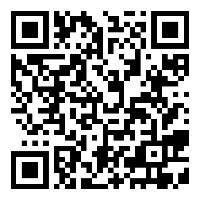 5.  สามารถ Download ประกาศการสอบแข่งขันความรู้ทางวิทยาศาสตร์และใบสมัคร ได้ที่เวบไซต์     
                   http://www.swschool.ac.th      ดาวโหลดเอกสารการสมัคร    1. หนังสือนำส่ง2. ประกาศรับสมัครสอบ/ระเบียบการ3. ใบสมัครแบบเดี่ยว แบบกลุ่มหรือ คลิกเพื่อสมัครผ่านฟอร์มการสมัครออนไลน์ ที่นี้       

        https://forms.gle/7cYzQyNhSyDxyoZF9กำหนดการรับสมัครตั้งแต่วันที่ 30 พฤศจิกายน พ.ศ. 2562  ถึง  วันที่ 10 มกราคม พ.ศ. 2563            ตั้งแต่เวลา  08.00 น. - 16.00  น. วันจันทร์ถึงวันศุกร์ ไม่เว้นวันหยุดราชการ  สอบถามเพิ่มเติม และ              ขอใบสมัครได้ที่ กลุ่มสาระการเรียนรู้วิทยาศาสตร์ โรงเรียนสุวรรณภูมิวิทยาลัย  อำเภอสุวรรณภูมิ  จังหวัดร้อยเอ็ด           หรือติดต่อ คุณครูอรัญญา  0833549247 , คุณครูกาญจนะ  0810737075 ,  คุณครูธีรพงศ์ 0882602880  ,  คุณครูเด่น  0864917215 , คุณครูนิตินุช  0872166489 , คุณครูนวพล  0951683463คุณสมบัติของผู้เข้าสอบระดับประถมศึกษา  ผู้มีสิทธิ์สมัครนักเรียนที่กำลังเรียนในระดับประถมศึกษาทุกระดับชั้น  ในปีการศึกษา 2562ระดับมัธยมศึกษาตอนต้น  ผู้มีสิทธิ์สมัครระดับชั้นมัธยมศึกษาปีที่ 1 ที่กำลังเรียนชั้นมัธยมศึกษาปีที่ 1 ปีการศึกษา 2562ระดับชั้นมัธยมศึกษาปีที่ 2 ที่กำลังเรียนชั้นมัธยมศึกษาปีที่ 2 ปีการศึกษา 2562ระดับชั้นมัธยมศึกษาปีที่ 3 ที่กำลังเรียนชั้นมัธยมศึกษาปีที่ 3 ปีการศึกษา 2562ระดับมัธยมศึกษาตอนปลาย  ผู้มีสิทธิ์สมัครระดับชั้นมัธยมศึกษาปีที่ 4 ที่กำลังเรียนชั้นมัธยมศึกษาปีที่ 4 ปีการศึกษา 2562ระดับชั้นมัธยมศึกษาปีที่ 5 ที่กำลังเรียนชั้นมัธยมศึกษาปีที่ 5 ปีการศึกษา 2562ระดับชั้นมัธยมศึกษาปีที่ 6 ที่กำลังเรียนชั้นมัธยมศึกษาปีที่ 6 ปีการศึกษา 2562
 การส่งใบสมัครและชำระเงินค่าสมัคร  ส่งด้วยวิธีใดวิธีหนึ่ง ดังนี้นักเรียนในโรงเรียนสุวรรณภูมิวิทยาลัยและนักเรียนทั่วไปสามารถยื่นใบสมัคร และ                                              ชำระค่าสมัครสอบ  มีรายละเอียดดังนี้
ระดับประถมศึกษา	สมัครได้ที่    คุณครูอรัญญา  ทีบุญมา  		0833549247	คุณครูธีรพงศ์     เสนาวงศ์		0882602880		คุณครูนวพล	     ผาบุญมา		0951683463		คุณครูดาว     จันทร์หนองสรวง	0804803529ระดับมัธยมศึกษาปีที่ 1	สมัครได้ที่    คุณครูวินิตย์   	แสวง		0885725925                                               คุณครูจุลจิรา 	ทาสระคู		0817684097	คุณครูชฎาธาร 	แสวง		0878541350ระดับมัธยมศึกษาปีที่ 2	สมัครได้ที่    คุณครูสุริโย	      จันทรมณี	    	0918670377	คุณครูระเบียบ  	หนูน้ำคำ	0854663152	คุณครูปราณี  	ชนะชัย		0894162683ระดับมัธยมศึกษาปีที่ 3	สมัครได้ที่    คุณครูทองไพร      เปรมปรี		0960956463	คุณครูจุฑาแก้ว	สุริยาประภา	0896661377	คุณครูกัญณิชา       หินทอง	          0876494957
ระดับมัธยมศึกษาปีที่ 4	สมัครได้ที่    คุณครูทิพารัตน์	ขันแก้ว		0893951191                                               คุณครูผกาทิพย์      ศรีทองคำ		0979266632	คุณครูนิตินุช       เสนาวงศ์		0872166489	คุณครูอรอนงค์     สอนสนาม		0846004233
ระดับมัธยมศึกษาปีที่ 5   สมัครได้ที่    คุณครูปราณี       ชนะชัย		0811178289	คุณครูรัตนา       ทวยสอน		0610288387	คุณครูลำพูน	     สิงห์ขา		0844282956	คุณครูขนิษฐา    วีรธนศิลป์		0918672797ระดับมัธยมศึกษาปีที่ 6  สมัครได้ที่ 	คุณครูเด่น     อุดม  			0864917215		คุณครูธีรพงศ์   เสนาวงศ์		0882602880	คุณครูอารี     ช่างยันต์		0985864740		คุณครูกาญจนะ  นามสิมมา  		0810737075		คุณครูวรรณภา    เลิศพันธ์		0885623799	*** หมายเหตุ  :   ทั้งนี้สามารถสมัครได้กับคุณครูในกลุ่มสาระการเรียนรู้วิทยาศาสตร์ ได้ทุกท่าน
การสมัครเป็นหมู่คณะ ส่งรายชื่อและภาพใบเสร็จ หรือหลักฐานการโอนเงินทาง E-mail  : karnjana76@gmail.com  หรือ       ทาง แอพพิเคชั่น Line    ไอดีไลน์  :  juje1976พร้อมโอนเงินค่าสมัครสอบได้ที่เลขที่บัญชี  การเงินกลุ่มสาระการเรียนรู้วิทยาศาสตร์ 
      นางจุฑาแก้ว สุริยาประภา และ น.ส.วรรณภา  เลิศพันธ์  
      ธนาคารกรุงไทย   เลขที่บัญชี  4140534788     ประเภทออมทรัพย์        หมายเหตุ	1.  การกรอกใบสมัคร ให้เขียนตัวบรรจง (ใบสมัครสามารถถ่ายเอกสารได้)  		2.  ตรวจสอบรายชื่อและห้องสอบ ได้ที่กลุ่มสาระการเรียนรู้วิทยาศาสตร์ หรือทางเว็บไซต์                               http://www.swschool.ac.th ได้ตั้งแต่วันที่  8  มกราคม  25633.  หาก ผู้สมัคร ไม่ชำระค่าสมัครตามเวลาที่กำหนด ทางกลุ่มสาระการเรียนวิทยาศาสตร์                                   โรงเรียนสุวรรณภูมิวิทยาลัย ถือว่าผู้สมัครไม่มีสิทธิ์สอบ ในครั้งนี้4.  ค่าสมัครสอบ  คนละ  50  บาท
4. หลักเกณฑ์และรายละเอียดในการสอบแข่งขันกำหนดสอบแข่งขันในวันอาทิตย์ที่  12  มกราคม  2563ทุกระดับชั้น   สอบตั้งแต่เวลา  10.00 - 12.00 น.นักเรียนในระดับประถมศึกษาสอบวัดความรู้ในรายวิชาวิทยาศาสตร์เนื้อหาสาระครอบคลุมในระดับประถมศึกษาปีที่ 4 – 6 ทั้งในภาคเรียนที่ 1 และ ภาคเรียนที่ 2                              จำนวนข้อสอบแบบปรนัย 60  ข้อ   รวม  60  ข้อ  เวลา 1.30 ชั่วโมงนักเรียนในระดับมัธยมศึกษาปีที่ 1 , 2 และ 3  สอบแข่งขันวัดความรู้ในรายวิชาวิทยาศาสตร์เนื้อหาครอบคลุม ทั้งในภาคเรียนที่ 1 และ ภาคเรียนที่ 2  แยกระดับชั้น 
จำนวนข้อสอบแบบปรนัย 80  ข้อ  เวลา 2 ชั่วโมง นักเรียนในระดับมัธยมศึกษาปีที่ 4 , 5 และ 6  สอบแข่งขันวัดความรู้ในรายวิชาวิทยาศาสตร์เนื้อหาครอบคลุม ทั้งในภาคเรียนที่ 1 และ ภาคเรียนที่ 2 แยกสาขาเป็น 4 สาขา เป็น ฟิสิกส์  เคมี   ชีววิทยา และโลกดาราศาสตร์  แยกระดับชั้น  แยกสาขา
จำนวนข้อสอบแบบปรนัย  สาขาละ 20  ข้อ  รวม  80  ข้อ   เวลา 2 ชั่วโมง สิ่งที่นักเรียนต้องเตรียมมาในวันสอบแข่งขัน คือ  บัตรประจำตัวนักเรียนหรือบัตรประชาชน
กรณีไม่มีหลักฐานดังกล่าวให้นักเรียนขอหนังสือรับรองการเป็นนักเรียนจากโรงเรียนที่สังกัดมายืนยันในวันสอบ พร้อมหลักฐานการชำระเงินค่าสมัครหมายเหตุ
   	     1.  กรณีที่จ่ายเงินแล้วแต่ไม่มีชื่อผู้มีสิทธิ์สอบ ให้นักเรียนนำหลักฐานการชำระเงินพร้อมกับ     หลักฐานข้างต้น มาแสดงกับคณะกรรมการที่ศูนย์อำนวยการสอบ ด้วย
2.  ให้นักเรียนที่สมัครเข้าสอบแข่งขันไปถึงสถานที่สอบก่อนเวลา 30 นาที5.  เกณฑ์การตัดสิน	ผู้ที่ได้คะแนนรวมสูงสุดได้รับรางวัล  กรณีได้คะแนนรวมเท่ากันจะพิจารณาจากคะแนนรวมข้อสอบแบบอัตนัย ในระดับประถมศึกษาและมัธยมศึกษา ตอนต้น   หากเท่ากันอีกจะพิจารณาจากลำดับที่ในการสมัครสอบแข่งขันนักเรียนที่สมัครสอบแข่งขันก่อน จะได้รับรางวัล และหากตรวจสอบพบว่าเข้าร่วมการแข่งขันในระดับชั้นที่ต่ำกว่าชั้นที่กำลังศึกษาอยู่จะตัดสิทธิ์รางวัลทุกประเภท  (ผลการตัดสินของคณะกรรมการถือเป็นที่สิ้นสุด)6.  สถานที่จัดสอบ	อาคาร 1  อาคาร  3   อาคาร 4   และ  อาคาร 5   โรงเรียนสุวรรณภูมิวิทยาลัย7.  รางวัลการสอบแข่งขัน        	รางวัลแบ่งเป็น 7 ระดับ ตามระดับชั้นประถมศึกษา และมัธยมศึกษาปีที่ 1 , 2  , 3 , 4 , 5 และ 6  โดยรางวัลชนะเลิศ  รับโล่รางวัลและทุนการศึกษา จำนวน  1,000  บาทรางวัลรองชนะเลิศอันดับ 1  รับใบประกาศเกียรติคุณและทุนการศึกษา  จำนวน  700  บาทรางวัลรองชนะเลิศอันดับ 2  รับใบประกาศเกียรติคุณและทุนการศึกษา  จำนวน  500  บาทผู้เข้าสอบแข่งขันจะได้รับเกียรติบัตรทุกคน8.  ประกาศผลการสอบประกาศผลการสอบแข่งขันวัดความรู้ทางวิทยาศาสตร์  ภายใน  15  มกราคม  2563  โดยติดประกาศที่โรงเรียนสุวรรณภูมิวิทยาลัย และทางเวบไซต์  http://www.swschool.ac.th 9.  การรับมอบรางวัลให้นักเรียนผู้ที่ได้รับรางวัลเข้าร่วมรับการมอบโล่รางวัลและทุนการศึกษา ภายใน เดือน มกราคม พ.ศ. 2563  ลงทะเบียนเวลา  07.30 น.  ณ  บริเวณพิธีหน้าเสาธง  อาคาร 62 ปี โรงเรียนสุวรรณภูมิวิทยาลัยหรือติดต่อขอรับรางวัลได้ด้วยตนเองพร้อมหลักฐานแสดงตน  หากมีการเปลี่ยนแปลงวัน  เวลาในการรับมอบรางวัล               ทางโรงเรียนจักแจ้งทางเวบไซต์ของโรงเรียนสุวรรณภูมิวิทยาลัยต่อไปจึงประกาศให้โรงเรียนและนักเรียนทราบโดยทั่วกันประกาศ  ณ วันที่  3  ธันวาคม  2562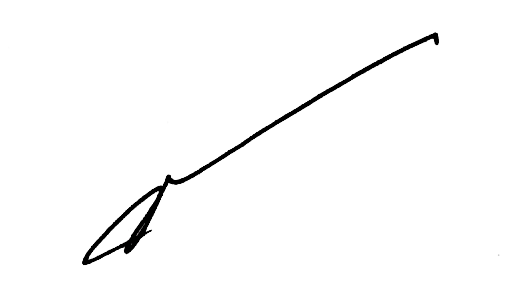    (นายเทพรังสรรค์   สุวรรณโท)       ผู้อำนวยการโรงเรียนสุวรรณภูมิวิทยาลัยปฏิทินการดำเนินงานการสอบแข่งขันวัดความรู้ทางวิทยาศาสตร์ ครั้งที่ 3 ( SW SCIENCE TEST III ) กลุ่มสาระการเรียนรู้วิทยาศาสตร์ โรงเรียนสุวรรณภูมิวิทยาลัยใบสมัครสอบแข่งขันวัดความรู้ทางวิทยาศาสตร์  ครั้งที่ 3 (SW SCIENCE TEST III ) ชิงโล่รางวัลและทุนการศึกษาโรงเรียนสุวรรณภูมิวิทยาลัย   อำเภอสุวรรณภูมิ   จังหวัดร้อยเอ็ด.................................................................................................................................................................
ชื่อผู้สมัคร ด.ญ./ด.ช./นาย/นางสาว ..................................................นามสกุล.......................................................
กำลังศึกษาอยู่ในระดับชั้น   นักเรียนระดับชั้นประถมศึกษา 
     	 ป.1    ป.2    ป.3    ป.4    ป.5    ป.6   

 ระดับชั้นมัธยมศึกษาปีที่ ................ 
     	 ม.1    ม.2    ม.3    ม.4    ม.5    ม.6   
โรงเรียน.................................................................................................................................................................. สังกัดสำนักงานเขตพื้นที่การศึกษาประถมศึกษา............................................ จังหวัด..................................... สังกัดสำนักงานเขตพื้นที่การศึกษามัธยมศึกษา เขต......................................  จังหวัด.....................................        
อยู่บ้านเลขที่ ...........................หมู่ที่ .........................    .แขวง/ตำบล....................................................................เขต/อำเภอ....................................................................จังหวัด.................................รหัสไปรษณีย์........................  โทรศัพท์มือถือ.................................................................................มีความประสงค์สมัครสอบการแข่งขันวัดความรู้ทางวิทยาศาสตร์  ครั้งที่ 3 (SW SCIENCE TEST III ) ชิงโล่รางวัลและทุนการศึกษา ประจำปีการศึกษา 2562  โดยข้าพเจ้ายินดีชำระค่าสมัคร จำนวน  50  บาท ขอรับรองว่าข้อมูลข้างต้นที่กล่าวมาเป็นจริงทุกประการ
				        ลงชื่อ				                   ผู้สมัคร					   (............................................................................)
						.........................................................................................................................................................................
หลักฐานการสมัครสอบ	ด.ช./ด.ญ./นาย/นางสาว............................................................................................................................       นักเรียนระดับชั้น..............................โรงเรียน.......................................................................................................... จังหวัด.................................................. ได้ชำระค่าสมัครการสอบแข่งขันวัดความรู้ทางวิทยาศาสตร์ ครั้งที่ 3                       (SW SCIENCE TEST III )  ประจำปีการศึกษา 2562    จำนวน  50  บาท     เป็นที่เรียบร้อยแล้ว					ลงชื่อ			               	      ผู้รับสมัคร					       (...................................................................)				                    . ................../ ............................./2563ใบสมัคร เป็นกลุ่ม  เข้าร่วมการสอบแข่งขันวัดความรู้ทางวิทยาศาสตร์ ครั้งที่ 3  (SW SCIENCE TEST III)  ประจำปีการศึกษา 2562  ชิงโล่รางวัลและทุนการศึกษา
โรงเรียน.................................................................................................................................................................. สังกัดสำนักงานเขตพื้นที่การศึกษาประถมศึกษา............................................ จังหวัด..................................... สังกัดสำนักงานเขตพื้นที่การศึกษามัธยมศึกษา เขต......................................  จังหวัด.....................................     
 สังกัดอื่นๆ  ...................................................................................................  จังหวัด.....................................     
ตั้งอยู่ที่......................หมู่ที่........................... แขวง/ตำบล........................................................................................เขต/อำเภอ..................................................จังหวัด................................................ รหัสไปรษณีย์..........................ครูผู้ควบคุม .....................................................................................................โทรศัพท์มือถือ................................
รวมจำนวนผู้สมัครสอบทั้งหมด .......................... คน	จำนวนค่าสมัครสอบทั้งหมด ................................ บาท                            (ตัวอักษร ................................................................................................................)ข้าพเจ้าขอรับรองว่า นักเรียนที่สมัครสอบแข่งขันทุกคนกำลังศึกษาอยู่ในชั้นที่สมัครสอบแข่งขันจริง	

		                                 ลงชื่อ                                                 ผู้รับรอง					           (..........................................................)				         ตำแหน่ง..................................................................				        วันที่ ...................เดือน.......................................พ.ศ. 2563* หมายเหตุ  ใบสมัครสามารถถ่ายเอกสารได้ลำดับวัน/เดือน/ปีกิจกรรมหมายเหตุ1วันนี้ - 12 มกราคม 2563ประชาสัมพันธ์    นักเรียนที่เข้าร่วมการสอบแข่งขันวัดความรู้                   ทางวิทยาศาสตร์ ครั้งที่ 3  (SW Science Test III)  สามารถตรวจสอบคำตอบและทักท้วงข้อสอบได้ภายใน  3  วัน  หลังจากการสอบเสร็จสิ้นลง2วันนี้ - 12 มกราคม 2563รับสมัคร    นักเรียนที่เข้าร่วมการสอบแข่งขันวัดความรู้                   ทางวิทยาศาสตร์ ครั้งที่ 3  (SW Science Test III)  สามารถตรวจสอบคำตอบและทักท้วงข้อสอบได้ภายใน  3  วัน  หลังจากการสอบเสร็จสิ้นลง310 มกราคม  2563ประกาศนักเรียนที่มีสิทธิ์สอบแข่งขันและที่นั่งสอบ    นักเรียนที่เข้าร่วมการสอบแข่งขันวัดความรู้                   ทางวิทยาศาสตร์ ครั้งที่ 3  (SW Science Test III)  สามารถตรวจสอบคำตอบและทักท้วงข้อสอบได้ภายใน  3  วัน  หลังจากการสอบเสร็จสิ้นลง412  มกราคม  2563ทุกระดับชั้น  เวลา 10.00 – 12.00 น.การสอบแข่งขัน    นักเรียนที่เข้าร่วมการสอบแข่งขันวัดความรู้                   ทางวิทยาศาสตร์ ครั้งที่ 3  (SW Science Test III)  สามารถตรวจสอบคำตอบและทักท้วงข้อสอบได้ภายใน  3  วัน  หลังจากการสอบเสร็จสิ้นลง513 – 14  มกราคม  2563ตรวจแบบทดสอบ    นักเรียนที่เข้าร่วมการสอบแข่งขันวัดความรู้                   ทางวิทยาศาสตร์ ครั้งที่ 3  (SW Science Test III)  สามารถตรวจสอบคำตอบและทักท้วงข้อสอบได้ภายใน  3  วัน  หลังจากการสอบเสร็จสิ้นลง615  มกราคม  2563ประกาศผลการสอบแข่งขัน    นักเรียนที่เข้าร่วมการสอบแข่งขันวัดความรู้                   ทางวิทยาศาสตร์ ครั้งที่ 3  (SW Science Test III)  สามารถตรวจสอบคำตอบและทักท้วงข้อสอบได้ภายใน  3  วัน  หลังจากการสอบเสร็จสิ้นลง7มกราคม 2563พิธีรับมอบโล่รางวัลและทุนการศึกษาสถานที่โรงเรียนสุวรรณภูมิวิทยาลัยลำดับชื่อ-สกุลชั้น เบอร์โทรศัพท์